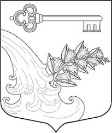 АДМИНИСТРАЦИЯ УЛЬЯНОВСКОГО ГОРОДСКОГО ПОСЕЛЕНИЯ ТОСНЕНСКОГО РАЙОНА ЛЕНИНГРАДСКОЙ ОБЛАСТИПОСТАНОВЛЕНИЕ О внесении изменений в постановление администрации от 30.09.2016 № 321 «Об утверждении Схемы размещения нестационарных торговых объектов на территории Ульяновского городского поселения Тосненского района Ленинградской области» (в ред. от 15.02.2017 № 57, от 30.06.2017 № 240, от 04.09.2018 № 226)	В соответствии с Федеральным  законом Российской Федерации от 28 декабря 2009 года N 381 «Об основах государственного регулирования торговой деятельности в Российской Федерации», подпункта 10 пункта 1 статьи 14 Федерального закона от 06.10.2003 N 131-ФЗ «Об общих принципах организации местного самоуправления в Российской Федерации», постановления Правительства Российской Федерации от 29 сентября 2010 г. N 772 «Об утверждении правил включения нестационарных торговых объектов, расположенных на земельных участках, в зданиях, строениях и сооружениях, находящихся в государственной собственности, в схему размещения нестационарных торговых объектов», ч. 1 ст. 39.36 Земельного кодекса РФ, приказом Комитета по развитию малого, среднего бизнеса и потребительского рынка Ленинградской области от 18.08.2016 N 22 «О порядке разработки и утверждения схем размещения нестационарных торговых объектов на территории муниципальных образований Ленинградской области», в целях упорядочения размещения нестационарных торговых объектов на территории Ульяновского городского поселения Тосненского района Ленинградской области, обеспечения единства требований к торговой деятельности при размещении НТО, развития предпринимательской деятельности, обеспечения доступности товаров для населения, формирования инфраструктуры потребительского рынка на территории поселения с учётом видов, типов торговых объектов, на основании протокола заседания Комиссии по вопросам размещения нестационарных торговых объектов  № 14 от 31.08.2018 г., руководствуясь Уставом Ульяновского городского поселения Тосненского района Ленинградской области ПОСТАНОВЛЯЮ:	1. Внести в постановление администрации Ульяновского городского поселения Тосненского района Ленинградской области от 30.09.2016 № 321 «Об утверждении Схемы размещения нестационарных торговых объектов на территории Ульяновского городского поселения Тосненского района Ленинградской области» (в ред. постановления от 15.02.2017 № 57, от 30.06.2017 № 240, от 04.09.2018 № 226) следующие изменения:  текстовую часть Схемы размещения нестационарных торговых объектов на территории Ульяновского городского поселения Тосненского района Ленинградской изложить в новой редакции, согласно приложению.	2. Направить копию настоящего постановления в Комитет по развитию малого, среднего бизнеса и потребительского рынка Ленинградской области в течение семи рабочих дней. 3. Опубликовать постановление в сетевом издании «ЛЕНОБЛИНФОРМ», и на официальном сайте администрации Ульяновского городского поселения Тосненского района Ленинградской области.	4. Постановление вступает в силу с момента его принятия.Глава  администрации						          К.И. Камалетдинов														Приложение к 		постановлению  администрации Ульяновского городского поселения Тосненского района Ленинградской области от 05.09.2018 № 228Утверждена постановлением  администрации Ульяновского городского поселения Тосненского района Ленинградской области от 30.09.2016 № 321(в ред. постановления от 15.02.2017 № 57, от 30.06.2017 № 240, от 04.09.2018 № 226)Схема размещения нестационарных торговых объектов на территорииУльяновского городского поселения Тосненского района Ленинградской области (тестовая часть)05.09.2018№228Идентификационный номер НТОМесто размещения НТО (адресный ориентир)Вид НТОПлощадь НТО/ площадь ЗУ (кв.м.)Специализация НТОПравообладатель НТО (наименование, ИНН)Реквизиты документов на размещение НТОЯвляется ли правообладатель НТО субъектом малого и (или) среднего предпринимательства (да/нет)123456781Привокзальная площадь у существующей часовниТорговый павильон40/126Розничная продажа товаров, оказание услуг населениюИП Чичерин Юрий Владимирович ИНН 471604509207Постановление администрации Ульяновского городского поселения Тосненского района Ленинградской области от 17.05.2018 № 124да2Советский пр. около д. 2торговый павильон30/ 59Продажа хлебобулочных и иных сопутствующих товаровООО «АСКАНИА» ИНН 4716039966Постановление администрации Ульяновского городского поселения Тосненского района Ленинградской области  от 02.11.2016 № 372нет2Советский пр. около д. 2киоск12,5/59Реализация печатной продукцииИП Захаров Александр Евгеньевич ИНН  782605443153Постановление администрации Ульяновского городского поселения Тосненского района Ленинградской области от 22.09.2017 № 310даторговый павильон12/59Розничная продажа овощей, фруктов, специйИП Наботов Рузали Куватович ИНН 471610764406, Постановление администрации Ульяновского городского поселения Тосненского района Ленинградской области от 31.03.2017 № 95да3Советский пр., у дома 2киоск6/58Оказание услуг населению по ремонту обувиИП Саркисян Варужан АдибеговичИНН 471600114960Договор аренды земельного участка № 225-14 от 24.11.2014 г.да4Советский пр. напротив д. 8аТорговый павильон50/ 400Розничная продажа товаров, предоставление услуг населениюИП Хромченкова Лилия АлександровнаПостановление администрации Ульяновского городского поселения Тосненского района Ленинградской области от 02.11.2016 № 369 да5Советский пр. напротив д. 13аТорговый павильон20/570Продажа хлебобулочных и иных сопутствующих товаровООО «АСКАНИА» ИНН 4716039966Постановление администрации Ульяновского городского поселения Тосненского района Ленинградской области  от 24.11.2016 № 400нет5Советский пр. напротив д. 13аТорговый павильон15/570Розничная продажа товаровИП Макеева Нина Ивановна              ИНН 270304208265Постановление администрации Ульяновского городского поселения Тосненского района Ленинградской области  от 24.11.2016 № 404да5Советский пр. напротив д. 13аТорговый павильон12/570Розничная продажа товаровИП Богданов Владимир ВасильевичИНН 471600020503Постановление администрации Ульяновского городского поселения Тосненского района Ленинградской области  от 24.11.2016 № 403да 5Советский пр. напротив д. 13аТорговый павильон15/570Розничная продажа товаровИП Фирсова Кристина Сергеевна                ИНН 471612399124Постановление администрации Ульяновского городского поселения Тосненского района Ленинградской области  от 24.11.2016 № 401да5Советский пр. напротив д. 13аТорговый павильон12/570Розничная продажа товаровИП Колосов Петр Олегович ИНН 782607440180Постановление администрации Ульяновского городского поселения Тосненского района Ленинградской области  от 24.11.2016 № 405даТорговый павильон12/570Розничная продажа товаровИП Ткачук Александр Юрьевич ИНН 471607731986Постановление администрации Ульяновского городского поселения Тосненского района Ленинградской области  от 24.11.2016 № 402да6Советский пр. рядом с домом 13аНестационарная торговая сеть900/900Регулярная универсальная ярмаркаИП Сазонов Михаил ВладимировичИНН  471601206645Постановление администрации Ульяновского городского поселения Тосненского района Ленинградской области  от 08.06.2017 № 206да7Советский пр., у дома 28аТорговый павильон64/ 195Розничная продажа товаровИП Дорофеева Ольга НиколаевнаИНН 471600135991Договор аренды земельного участка № 188-14 от 25.09.2014 г.да8ул. Калинина у д. 78а Торговый павильон39/ 55Розничная продажа товаров ИП Устимова Ирина АлександровнаИНН 471601673417Договор аренды земельного участка от 18.02.2011 г. № 01-03-31, договор цессии от 16.06.2016 г.да9пр. Володарского, рядом с д. 38Торговый павильон24/1000Розничная продажа товаровИП Спиридонова Ирина ЮрьевнаИНН 744511777712Постановление администрации Ульяновского городского поселения Тосненского района Ленинградской области  от 02.11.2016 № 375да10ул. Калинина около д. 78аТорговый павильон30/1120Розничная продажа товаров, услуги населениюИП Устимова Ирина АлександровнаИНН 471601673417Постановление администрации Ульяновского городского поселения Тосненского района Ленинградской области от 02.11.2016 № 374даТорговый павильон30/1120Розничная продажа одеждыИП Гродникова Ольга ВикторовнаПостановление администрации Ульяновского городского поселения Тосненского района Ленинградской области  от 21.06.2017 № 227да11ул. Победы, напротив д. 39Торговый павильон20/300Продажа хлебобулочных и иных сопутствующих товаровООО «АСКАНИА» ИНН 4716039966Постановление администрации Ульяновского городского поселения Тосненского района Ленинградской от 02.11.2016 № 373  области нет11ул. Победы, напротив д. 39Киоск12,5/300Реализация печатной продукцииИП Захаров Александр Евгеньевич ИНН  782605443153Постановление администрации Ульяновского городского поселения Тосненского района Ленинградской области от 22.09.2017 № 371да12ул. Калинина напротив д. 74Торговый павильон30/200Розничная продажа товаровИП Макеева Нина Ивановна              ИНН 270304208265Постановление администрации Ульяновского городского поселения Тосненского района Ленинградской области  от 24.11.2016 № 409да13Пересечение ул. Лесная и ул. Ульяновская дорожка___/300-14ул. Кладбищенская у д. 1Торговый павильон60/600розничная продажа товаров, предоставление услуг населению ИП Сазонов Михаил ВладимировичПостановление администрации Ульяновского городского поселения Тосненского района Ленинградской области от 18.09.2017 № 307да15ул. Л. Толстого у д. 42а___/29016ул. Калинина у д. 9/1Торговый павильон60/300розничная продажа товаров, предоставление услуг населениюИП Овсянкин Виктор ИвановичИНН 471603287826Постановление администрации Ульяновского городского поселения Тосненского района Ленинградской области от 30.06.2017 № 241да17пр. Советский, напротив д. 216/2Торговый павильон60/3600розничная продажа товаров, производство хлебобулочных изделийООО «М и Г СВ» ИНН 4716010110Постановление администрации Ульяновского городского поселения Тосненского района Ленинградской области от 30.06.2017 № 242да18ул. Карла Маркса, напротив д. 155Торговый павильон60/600Розничная продажа товаровИП  Ахуба Исмет ВладимировичИНН 782000289805Постановление администрации Ульяновского городского поселения Тосненского района Ленинградской области от 05.09.2018 № 227да